考査細目のすべてに合格したことを証明します。案内章課題報告書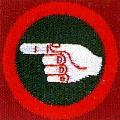 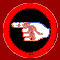 ６．案　　内　　章６．案　　内　　章６．案　　内　　章６．案　　内　　章６．案　　内　　章６．案　　内　　章６．案　　内　　章６．案　　内　　章６．案　　内　　章６．案　　内　　章所属第団隊氏名考　査　細　目考査方法合格年月日サイン/印1自宅を中心とした地域内（市街地１ｋｍ～村落３ｋｍ）にある次の各施設の方向、距離および所要時間（徒歩、自転車、公共交通機関）を示し、人を案内できること。郵便局、郵便ポスト、電信電話局、公衆電話、駐在所、幼稚園、学校、図書館、病医院、薬局、寺、神社、教会、公園、停留所、旅館、自転車・自動車の修理所、ガソリンスタンド、浴場、消火栓、火災報知器、橋、おもな商店、工場などの構築物または施設口述または記述・実演2地域内にある次の各施設の方向、距離および所要時間(徒歩､自転車､公共交通機関)を示し、人を案内できること。県庁、市区町村役所、警察署、消防署、公民館、保健所、駅、主要幹線道路(国道)、高速道路の入り口、空港口述または記述・実演3自宅を中心に半径１ｋｍ～３ｋｍの方向に２および３にあげた任意の施設へ、徒歩で行く場合の略図を描き、目標物・危険箇所および次の地物を出来るだけ書き入れて提出すること。池、沼、河川、鉄道、港湾、踏切、堤防、坂道、道路(種別)、バス路線、船着場作品(略地図)の提出4自分の住む市町村の産業、文化、交通上の特徴をふまえて、自分なりの観光ガイドマップを作成し、実際に案内できる。作品(観光ガイドマップ)の提出・実演5次のアまたはイについて報告書を提出する。ア　居住地付近および隊本部付近を除く、任意の市街地または集落を含む地域において、行程８ｋｍ以上の踏査を行い、前記案内章の２、３および４の考査細目に相当する案内書を作成し、スケッチ、写真案内地図、その他、参考資料を添付して提出する。イ　次のいずれか１つについて踏査を行い、その実行計画作成上十分参考となる程度の報告書（交通の便、距離、時間、スカウト活動に利用し得る地形、地物の状況その他）を作成提出する。（ア）カブ隊ピクニックコース（イ）ボーイ隊ハイキングコース（ウ）ボーイ隊のキャンプ地（エ）ベンチャー隊の移動キャンプコース報告書の提出年月日技能章考査員自署印役務隊長考査員団委員長ｽｶｳﾄ委員長年月日氏名サインまたは印提出日所属氏名